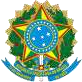 MINISTÉRIO DA EDUCAÇÃOUNIVERSIDADE FEDERAL DE CAMPINA GRANDECENTRO DE EDUCAÇÃO E SAÚDESítio Olho D’Água da Bica; Cuité - PB Brasil Telefone: (83) 3372 1900Site: http://www.ces.ufcg.edu.br EDITAL Nº 01//2023Processo nº 23096.082841/2022-24COMISSÃO ELEITORAL PARA ESCOLHA DOS REPRESENTANTES DO CENTRO DE EDUCAÇÃO E SAÚDE NO COLEGIADO PLENO, CONSELHO CURADOR E CÂMARAS SUPERIORES DO CONSUNI DA UFCGA Comissão Eleitoral do Centro de Educação e Saúde (CES), Campus de Cuité, da Universidade Federal de Campina Grande (UFCG), designada pela Portaria DC-CES Nº 16 de 13 de Março de 2023 do CES/UFCG, constante nos autos do Processo SEI nº 23096.082841/2022-24, considerando o disposto nas Resoluções Nº 01/2006 e 01/2021, do Colegiado Pleno; torna pública, através do presente Edital, a abertura da eleição para a escolha da representação docente do CES no Colegiado Pleno e nas Câmaras Superiores do CONSUNI da UFCG, biênio 2023-2025.1  DAS DISPOSIÇÕES PRELIMINARES1.1 Poderão candidatar-se todos os docentes do quadro permanente, lotados nas unidades acadêmicas que compõem o Centro de Educação e Saúde, em efetivo exercício.1.2 Os docentes interessados deverão realizar a inscrição de candidaturas, junto com seus respectivos suplentes, apresentando Requerimento à(ao) Presidente da Comissão Eleitoral, conforme a Ficha de Inscrição presente no Anexo I deste Edital.1.3 A Ficha de Inscrição deverá ser submetida via SEI-UFCG, sendo anexada ao Processo SEI Nº 23096.082841/2022-241.4 A votação ocorrerá no dia 04/05/2023, conforme cronograma definido no Anexo II deste Edital.1.5 Só serão aceitas as inscrições de candidatos a representante titular com seu respectivo suplente, compondo assim uma chapa formada por dois docentes.1.6 Cada candidatura poderá indicar, no ato da inscrição, um fiscal e um suplente para atuar junto ao processo de votação eleitoral, conforme a Ficha de Indicação de Fiscal presente no Anexo III deste Edital.1.7 A votação dar-se-á por meio eletrônico, acessível a todos os servidores docentes CES-UFCG, qualificados de acordo com a legislação em vigor, conforme orienta os Artigos 2º e 6º da Resolução Nº 01/2021, do Colegiado Pleno da UFCG, utilizando o Sistema Helios Voting, com apoio do Serviço de Tecnologia da Informação – STI da UFCG.2 DAS VAGAS2.1 As vagas destinadas à representação docente do CES, por um período de dois anos, serão assim distribuídas:Parágrafo único: o docente que almejar concorrer à vaga destinada ao Conselho Curador não poderá exercer nenhum cargo de coordenação nesta universidade.3 DA DIVULGAÇÃO DAS CANDIDATURAS3.1 Poderá ser realizada através de debate de ideias e defesas de propostas contidas nas cartas-programas das candidaturas.3.2 Deverá ser usada como forma de divulgação das candidaturas: panfletos, cartazes ou similares; não podendo estes serem afixados em paredes, portas, janelas ou postes.3.3 Todo e qualquer gasto deverá ser de responsabilidade do candidato, vetado qualquer uso de recursos institucionais ou de fontes externas.4 DAS MESAS RECEPTORAS DE VOTOS4.1. A recepção dos votos será realizada pelo sistema Helios Voting, sob responsabilidade de servidor ligado ao STI-UFCG.5 DA CÉDULA ELEITORAL5.1. A cédula eleitoral será eletrônica, disponibilizada pelo STI-UFCG, por meio do sistema Helios Voting.5.2. O sorteio para a organização da cédula eleitoral será feito pela Comissão Eleitoral, sendo facultada a presença de 01 (um) representante de cada candidato, conforme previsto no Cronograma, Anexo II.6 DOS LOCAIS E PROCEDIMENTOS DE VOTAÇÃO6.1 A eleição será realizada no dia 08 de maio de 2023, conforme consta no Anexo III (Cronograma), das 08h às 17h, ininterruptamente, pelo sistema Helios Voting, sob responsabilidade do servidor designado pelo STI-UFCG, mediante link a ser divulgado pela Comissão Eleitoral.6.2 Os docentes em efetivo exercício, lotados nas unidades acadêmicas que compõem o CES e os afastados para capacitação, estão aptos a votar.7 DA MESA APURADORA DE VOTOS7.1 A apuração será iniciada logo após o encerramento da eleição.7.2 A abertura das urnas e apuração dos votos será feita pelo servidor do STI/UFCG e o presidente da Comissão Eleitoral, por meio de chave eletrônica sigilosa e intransferível.7.3. A apuração será transmitida pela rede mundial de computadores, mediante link a ser divulgado pela Comissão Eleitoral na webpage do CES.8 DOS FISCAIS8.1 Cada chapa poderá indicar 01 (um) fiscal, com seu respectivo suplente, que poderá acompanhar o processo de votação eleitoral, realizado por meio do sistema Helios Voting.8.2 Os fiscais serão credenciados pela Comissão Eleitoral, atendendo indicação dos candidatos no ato da inscrição, efetuada até 05 (cinco) dias antes da data da eleição.8.3 Ao fiscal será assegurado o direito do pedido de impugnação e recurso perante a Comissão Eleitoral.8.4 Os fiscais deverão apresentar as credenciais expedidas pela Comissão Eleitoral, juntamente com os seus respectivos documentos de identificação.8.5 Os fiscais não poderão interferir nos trabalhos eleitorais, nem tentar convencer eleitores sob quaisquer circunstâncias, canais remotos e/ou virtuais, sob pena de advertência, sendo, em caso de reincidência, descredenciados pela Comissão Eleitoral.9 DAS DISPOSIÇÕES FINAIS9.1 A Comissão Eleitoral deverá encaminhar Relatório conclusivo de suas atividades à Diretoria de Centro, no prazo máximo improrrogável de 05 (cinco) dias úteis após a data da eleição.9.2 Os casos omissos no presente Edital serão decididos pela Comissão Eleitoral.9.3 Das decisões da Comissão Eleitoral caberá recurso, em primeiro grau, ao CONSAD, e, da decisão desse Conselho, ao Colegiado Pleno da UFCG, em ambos os casos, no prazo de 05 (cinco) dias úteis.9.4 A Comissão Eleitoral será automaticamente extinta, uma vez aprovado o seu relatório pelo CONSAD e não havendo recurso ao Colegiado Pleno.Cuité/PB, 30 de Março de 2023.Profa. Drª Nilcimelly Rodrigues Donato -  UAS/CESSIAPE 1726284 - Presidente da Comissão EleitoralProfa. Drª Marília Ferreira Frazão Tavares de Melo - UAS/CESSIAPE 17411883 - Representante Docente (Membro Titular)Profa Drª  Júlia Beatriz Pereira de SouzaSIAPE 1496386  - Representante Docente (Membro Titular)Profa  Drª Édija Anália Rodrigues de Lima - UAENFE/CESSIAPE 1446937  - Representante Docente (Membro Titular)Prof Drª  Joseclécio Dutra Dantas - UAFM/CESSIAPE 1768996  - Representante Docente (Membro Titular)UNIVERSIDADE FEDERAL DE CAMPINA GRANDE - UFCGCENTRO DE EDUCAÇÃO E SAÚDE - CESANEXO IFICHA DE INSCRIÇÃO DOS CANDIDATOSIlmo.(a) Sr.(a) Presidente da Comissão Eleitoral, Nós, abaixo assinados, solicitamos a inscrição de nossa chapa no processo eleitoral para a escolha de representantes docentes e respectivos suplentes do CCT-UFCG, junto à(ao):              Obs.: Indicar com X o Conselho pleiteado na coluna da direita.CandidatoTitular:____________________________________________________SIAPE:_______________________________ Unidade Acadêmica:_____________Candidato Suplente:__________________________________________________SIAPE:___________________________ Unidade Acadêmica:_________________Nestes termos, solicitamos deferimento. Campina Grande, PB, _____ de ___________________ de 2023._________________________________________________Assinatura do(a) candidato(a) Titular______________________________________________________Assinatura do(a) candidato(a) SuplenteUNIVERSIDADE FEDERAL DE CAMPINA GRANDE - UFCGCENTRO DE EDUCAÇÃO E SAÚDE – CESANEXO IICRONOGRAMAConsulta à comunidade do Centro de Educação e Saúde (CES), da Universidade Federal de Campina Grande (UFCG) para escolha das Representações Docentes deste centro junto ao COLEGIADO PLENO, CÂMARAS SUPERIORES DE ENSINO e CONSELHO CURADOR da UFCG, Biênio 2023-2025, regida pelo Edital Nº 01/2023 CES/UFCG.UNIVERSIDADE FEDERAL DE CAMPINA GRANDE - UFCGCENTRO DE EDUCAÇÃO E SAÚDE – CESANEXO III FICHA DE INDICAÇÃO DOS FISCAISIlmo.(a) Sr.(a) Presidente da Comissão Eleitoral, Nós, abaixo assinados, indicamos, através do presente, o(a) docente _______________________________________________________________, SIAPE: ___________________, da Unidade Acadêmica de ______________________, para ser Fiscal (Titular); e o(a) docente _______________________________________________________________, SIAPE: ___________________, da Unidade Acadêmica de ______________________,  para ser Fiscal (Suplente) de nossa Chapa.Nestes termos, solicitamos deferimento. Campina Grande, PB, _____ de ___________________ de 2023._____________________________________________________Assinatura do(a) candidato(a) Titular______________________________________________________Assinatura do(a) candidato(a) SuplenteREPRESENTAÇÃOVAGASConselho Curador 01Colegiado Pleno 01Câmara Superior de Gestão Administrativo-Financeira01Câmara Superior de Ensino 01Câmara Superior de Pós-Graduação 01Câmara Superior de Pesquisa e Extensão01Colegiado PlenoCâmara Superior de EnsinoCâmara Superior de Gestão Administrativo-financeiraCâmara Superior de Pós-graduaçãoCâmara Superior de Pesquisa e ExtensãoConselho CuradorPROCEDIMENTODATASSEGUIR A RESOLUÇÃO Nº 01/2021Divulgação do edital31/03/2023Inscrição das chapas10/04/2023 a 14/04/2023Divulgação das chapas homologadas18/04/2023Prazo para recurso20/04/2023 Divulgação das chapas homologadas após período de recurso24/04/2023Sorteio para definição da ordem na célula (caso tenha mais de uma chapa inscrita)25/04/2023Divulgação de listagem nominal do colégio eleitoral25/04/2023Campanha dos(as) candidatos(as)26/04/2023 a 03/05/2023Votação08/05/2023Apuração e Divulgação dos resultados08/05/2023Prazo para recurso09/05/2023 e 10/05/2023